Publicado en Ciudad Real el 11/06/2021 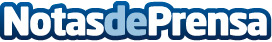 Repara tu Deuda cancela 156.680 euros con avalistas en Ciudad Real con la Ley de la Segunda OportunidadEl despacho de abogados cuenta con un 100% de éxito en los casos tramitados en todo el territorio nacionalDatos de contacto:David Guerrero655 95 67 35Nota de prensa publicada en: https://www.notasdeprensa.es/repara-tu-deuda-cancela-156-680-euros-con Categorias: Nacional Derecho Finanzas Castilla La Mancha http://www.notasdeprensa.es